27.11.2014                                    г. Зеленогорск                                    №  4-18рО  внесении изменений в  решение Совета депутатов ЗАТО г. Зеленогорска от 24.04.2014 № 52-296р «Об утверждении Положения о порядке установки и эксплуатациинестационарных торговых объектов на территориигорода Зеленогорска»В целях продления эксплуатации нестационарных торговых объектов, установленных на территории города Зеленогорска, руководствуясь Уставом города Зеленогорска, Совет депутатов ЗАТО г. ЗеленогорскаР Е Ш И Л:1. Внести в решение Совета депутатов ЗАТО г. Зеленогорска от 24.04.2014 № 52-296р «Об утверждении Положения о порядке установки и эксплуатации нестационарных торговых объектов на территории города Зеленогорска» следующие изменения:1.1. В пункте 2.1 слова «до 31.12.2014» заменить словами «до 01.03.2015».1.2. В пункте 4 слова «по экономике и собственности» заменить словами «по муниципальной собственности и вопросам ЖКХ».1.3. В приложении № 1 «Положение о порядке установки и эксплуатации нестационарных торговых объектов на территории города Зеленогорска»:1.3.1. Пункт 3.1 признать утратившим силу.1.3.2. В пункте 3.2 слова «нестационарных торговых объектов» заменить словами «в нестационарные торговые объекты».1.3.3. В пункте 4.2 слова «временные сооружения» заменить словами «нестационарные торговые объекты». 1.3.4. В пункте 4.3:- слова ««временных сооружений» заменить словами «нестационарных торговых объектов»;- слова ««временные сооружения» заменить словами «нестационарные торговые объекты».2. Настоящее решение вступает в силу в день, следующий за днем его опубликования в газете «Панорама».Глава ЗАТО г. Зеленогорска                                                      П.Е. Корчашкин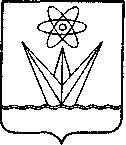  СОВЕТ ДЕПУТАТОВЗАКРЫТОГО АДМИНИСТРАТИВНО-ТЕРРИТОРИАЛЬНОГО ОБРАЗОВАНИЯ ГОРОДА ЗЕЛЕНОГОРСКАКРАСНОЯРСКОГО КРАЯРЕШЕНИЕ